Сценарий посвящённый Дню Независимости Республики Казахстан «Моя Родина — Казахстан»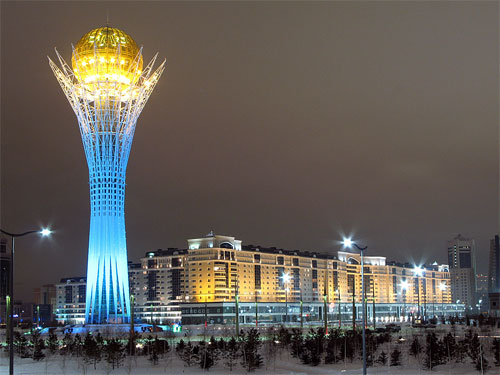 Цель. Формирование у школьников основ гражданственности и патриотизма.Задачи:закрепление приобретённых знаний о символике РК, о Республике Казахстан, как многонациональном государстве, где каждый народ имеет право развивать свой язык и культуру;развитие способности эмоционально воспринимать художественный материал и отражать его чувства ритма средствами разных видов искусств: танцы, песни, стихи, пословицы;воспитание гордости за свою Родину, свой народ, любви к родному краю.Зал празднично украшен. Звучит музыка. Дети входят в зал.Ведущий. Дорогие ребята, уважаемые гости! Мы собрались в этом зале, чтобы отметить День независимости Республики Казахстан. Родина — это самое важное, дорогое и всеми любимое слово. У каждого человека есть своя Родина.Ребята, а что мы Родиной зовём?1 ребёнок.
Дом, где мы с тобой растём,
И берёзки, вдоль которых,
Взявшись за руки идём.Ведущий. Что мы Родиной зовём?2 ребёнок.
Солнце в небе голубом.
И душистый, золотистый,
Хлеб за праздничным столом.Ведущий. Что мы Родиной зовём?Дети (все вместе). Край где мы с тобой живём!Ведущий. Правильно дети, под словом Родина мы понимаем и нашу любимую школу, свою семью, своё прекрасное село, всю нашу республику Казахстан.1 ребёнок.
Қазақстан, туган өлкем,
Жер көп пе, сендей көркем.
Көрсін деп күллі әлемге,
Көк туымды желбіретем.2 ребёнок.
Мой Казахстан — мой дом родной.
Мне всё в нём мило и пригоже.
Мой Казахстан — мой край степной.
И нет мне Родины дороже.Исполняется гимн республики Казахстан в сопровождении слайдовой презентацииВедущий. Гимн Казахстана прославляет силу, труд и гордость нашего народа. На планете Земля очень много разных стран, и каждая страна имеет свою символику. Кто из вас назовёт государственные символы РК?(Дети называют символы РК на казахском и русском языках).Ведущий. Широко и привольно раскинулся край, в котором соседствуют море и пустыня, степь и горы, вечные снега и таёжные леса. Это и есть наша Родина.1 ребёнок.
Как повезло тебе и мне
Мы родились в такой стране,
Где люди все — одна семья,
Куда не глянь — везде друзья.2 ребёнок.
Бақытты боп жүргенім,
Сенің арқаң Ұлы Отан.
Елім менің терегім,
Құшагында гүл Отан.3 ребёнок.
Мой Казахстан, ты независим
И над страною вьётся флаг,
Орёл парит свободно в выси —
Знак мира, дружбы и добра.Звучит песня «Отан» (муз.К. Шилдебаева, сл. М. Жумабаева).Ведущий. Ребята, мы много говорили с вами о том, какую огромную территорию занимает Казахстан. Посмотрите на карту.(Показ слайдовой презентации «Моя Родина Казахстан»).Широко и привольно раскинулся край, в котором соседствуют море и пустыня, степи и горы, вечные снега и таёжные леса. Чем ещё богата наша страна? Об этом расскажут дети.1 ребёнок.
Родная земля, молодая и древняя!
Пою о тебе и тобою живу.
На север взгляну — вижу зелень, деревья,
На юг посмотрю — ветры сушат траву.2 ребёнок.
Есть у тебя и леса и озёра,
И синие глуби натруженных рек.
Бескрайние степи, высокие горы,
И я — твой хозяин, я — твой человек.3 ребёнок.
Отан — ікерім, Отан — суым,
Отан куат нәр береді.
Отан — ұран, Отан — туым,
Отан мэнгі гулденеді.4 ребёнок.
Қуат алған озіңнен
Туған жердің, улымын,
Бақытты етіп өсірген,
Отанымның гүлімін.Исполняется казахский танец (Муз. И. Нусупбаева)1 ребёнок.
Наш Казахстан — счастливая, могучая страна.
Наша Родина любимая богатствами полна.
Как стена хлеба стоят, мёдом пахнут травы,
А кругом сады шумят, шелестят дубравы.2 ребёнок.
Ты цвети Казахстан — расцветай
Наш любимый и солнечный край.
В этот день поздравляем тебя,
Будь отрадна, родная земля.3 ребёнок.
Мы живём в стране особой
Самой дружной, самой доброй
Мы гордимся ею,
Родиной своею.Ведущий. «Земля щедра к тем, у кого руки добрые» — гласит народная мудрость. Пожелаем же и мы себе, чтобы звезда нашего государства светила ярко и высоко, чтобы каждый казахстанец верил в её путеводную силу.Мы славим свою Родину, свой край и поэтому должны знать, понимать и учить свой язык, на котором говорит народ Казахстана. Казахстан — наш общий дом, большая семья. И мы все должны жить в этом большом доме — дружно, мирно.У нашего народа есть свои традиции, обычаи, обряды, пословицы, поговорки. Послушаем пословицы о дружбе.1 ребёнок. Құстың күші канатында, адамнын күші достықта.2 ребёнок. Сила птицы в крыльях, сила человека в дружбе.3 ребёнок. Достық — баға жетпейтін байлық.4 ребёнок. Дружба — богатство бесценное.(Раздаётся стук в дверь. Входит Аяз в национальном костюме (грустный)).Ведущий. О, мудрый Аяз! Откуда ты идешь, что с тобой случилось.Аяз. Я служил у хана, был главным визирем, но злые и завистливые приближённые хана оклеветали меня. Хан им поверил, и прогнал меня.Ведущий. Не расстраивайся Аяз, справедливость восторжествует, и хан поймёт, что был не прав, вернёт тебя к себе во дворец. А пока оставайся с нами, будь нашим гостем. Ты любишь играть? Давайте все вместе поиграем в игру «Юрта».Проводится казахская народная игра. (сл. Преображенского, обработка Ю. Тугаринова.)(Слышится голос хана)Хан. Где мой визирь?Входит хан.Хан. Аяз. Я тебя везде ищу, трудно мне без тебя, возвращайся ко мне, я понял, что был не прав!Аяз. Хорошо, мой хозяин.Ведущий. Будь, хан, тоже нашим гостем. Поиграй с нами в весёлую казахскую игру.Проводится казахская народная игра «Ягнёночек».Хан. Ой, какое у меня хорошее настроение после игры, я даже стал сочинять небылицы! Вот послушайте.Однажды брат ворону чёрную
Отправил в дальний путь
Ворона шустрая была
Телегу в небо унесла.....Дети. Нет, так не бывает. Ворона телегу не поднимет.Хан. Ну, какие вы молодцы, всё знаете! А нам с Аязом пора уходить.Ведущий. Спасибо, хан за твои весёлые небылицы. Оставайтесь на нашем празднике, мы для вас песню споём.Исполняется песня «Настоящий друг» (Сл. М. Пляцковского, муз.П.Савельева).Ведущий. Отчего сегодня в зале много взрослых и детей?Дети. Да ведь это День рожденья — праздник Родины моей!Ведущий. Отчего глаза сияют, улицы полны людей?Дети. Да ведь это День рожденья — праздник Родины моей!Ведущий. А чем богат наш Казахстан? Вы помните слова из стихотворения Ж. ЖабаеваПосмотри, мой друг, посмотри!
В чистом пламени нашей зари
Пред хозяевами сполна
Все богатства раскрыла страна!(Дети несут на подносах соответствующие тексту ведущей предметы).Широко раскинулись хлебные поля,
Славится хлебами Казахстанская земля! (Хлеб и колосья пшеницы).Баурсаки из муки
И румяны и вкусны. (Баурсаки).В Казахстане яблоки
Зреют ароматные! (Яблоки).Наши овцы на Джайляу
Очень даже знатные!
Ведь из овечьей шкурки
Шапки шьют и шубки. (Изделия из овечьей пряжи).В Казахстане много стали,
С нею мы богаче стали. (Изделия из стали).Сыр и масло, и каймак
Нам дают буренки. (Молочные продукты).Чтобы было всем тепло,
Здесь у нас, да и везде.
Добывают газ в Аксае,
Уголек в Караганде. (Уголь).Посмотрите, ребята, как богат наш Казахстан, и всё это создают руки людей, живущих в Республике Казахстан.Дети.
Здесь все народы, как одна семья,
Мой Казахстан, Республика моя!Исполняется песня «Дружат дети всей земли».Ведущий. Дети, а в какое время года мы отмечаем День Независимости Республики Казахстан.Дети. Зимой.(В зал вбегают ветер и вьюга).Ветер. Ой, вьюга, подружка ты моя снежная, куда же это нас занесло?Вьюга. Ну откуда я знаю? Ой, я чуть жива! Ты что же это, ветер, так разошёлся! Все мои косички продул холодным ветром (плачет).Ведущий. Кто тут плачет, завывает? У нас праздник и веселье, а вы кто такие?Ветер. Я Ветер осенний, холодный.Вьюга. А я Вьюга, верная спутница Зимы.Ведущий. Так вы друзья Зимы? Ну, тогда, давайте веселиться!Ветер. Да-да, повеселим вас! Ну ка покажите все свои руки. Вот я как разгонюсь и застужу их ветром холодным!(Ветер бежит по кругу, дети прячут свои руки).Ведущий. Ой, Ветер, разошелся ты, посиди, отдохни немного, и послушай, какие наши дети хорошие стихи и песни знают.Дети исполняют танец «Становись скорей в кружок»Ведущий. А ты, Вьюга, как нас повеселишь?Вьюга. А я умею славно завывать. От меня просто спасу нет, когда я вою! Ну ничем не спастись! Вот, посмотрите...(Завывает и посыпает всех конфетти).Ведущий. Так уж и ничем! Мы знаем как можно согреться.Проводиться игра «Если весело живётся».Вьюга.
Откровенно скажу,
С вами справиться я не могу.
Не победить мне тот народ,
Что дружно танцует и поёт. (Уходит).Ведущий.
Есть на свете такая страна
Где мы песни поём и играем
И чудес она всяких полна
И мы сказкой её называем.Дети.
Наш Казахстан — огромный дом
Большой семьёй мы здесь живём!Исполняется песня «о Казахстане» (На мелодию «Песенка мамонтёнка»)1.Нам трудно поверить, и словно во сне,
Живем мы в счастливой, прекрасной стране,
В счастливой прекрасной стране,
В счастливой прекрасной стране.
2.В стране Казахстан сейчас солнце светит.
Здесь с доброй улыбкой всегда тебя встретят.
В стране, где всегда солнце светит,
С улыбкой, конечно. вас встретят
3.Вот праздник настал и пора веселиться.
Мы будем играть, и, конечно, резвиться
Мы будем играть, веселиться
И дружно смеяться, резвиться.
4.Здесь солнце сияет, смеются все дети.
Ведь лучшего праздника нету на свете.
Ведь лучшего праздника нету,
Нет больше нигде на планете!Ведущий. У казахов есть хороший обычай «Шашу». Любое хорошее событие сопровождается разбрасыванием конфет на счастье, благополучие. Так пожелаем всем — денсаулық зор болсын, бақыт болсын, достық болсын. Счастья, удачи, здоровья.Взрослые и дети исполняют песню «Туған жерім» под фонограмму.